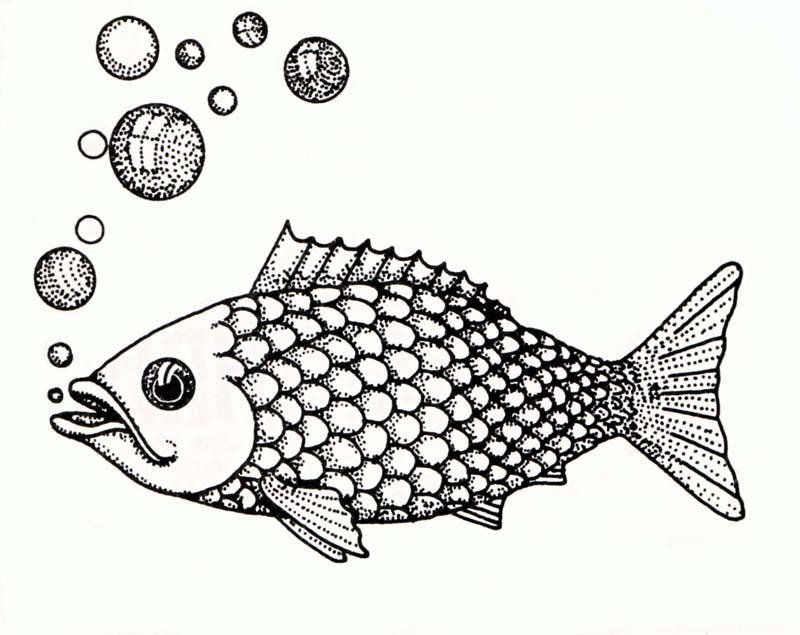 We made it to Lake Mille Lacs! Did you know:Lake Mille Lacs is over 200 square miles-18 miles long and almost 15 miles wide, Mille Lacs has a maximum depth of only 45 feet. Most of the lake is under 20 feet deep!We’ve driven 85 miles so far! Did you know that Reese’s candy is 85 years old!!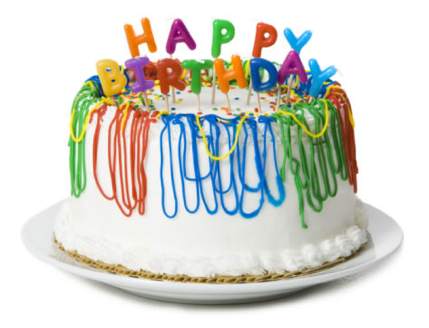 